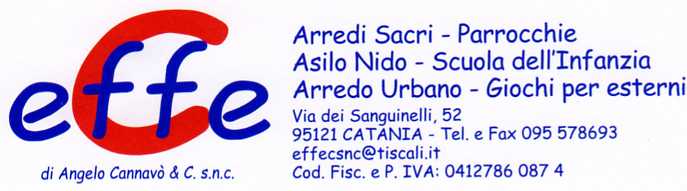 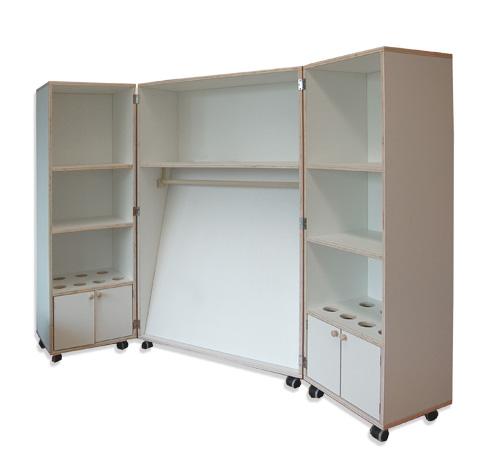 Descrizione:Armadio attrezzato, realizzato interamente inmultistrato placcato con laminato (avorio o grigio),composto da elementi collegati tramite cerniere inacciaio, che permettono a questa struttura di aprirsi,chiudersi e spostarsi a seconda delle esigenze.L'interno è studiato in 2 versioni, (armadio pittura earmadio travasi) e puo' facilmente adattarsi ad ognispazio, con i suoi infiniti contenitori, ripiani edelementi di interazione per i più piccoli.Ideale per ricavare angoli simbolici e di laboratoriomobili, che entrano in funzione solo quandonecessario, e possano essere spostati nel caso nonservano più.Dimensioni:100x80x150 (h) cm (versione chiusa)200x40x150 (h) cm (versione aperta)Categoria: LaboratorioCodice: RA03006